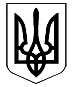 ВІДДІЛ ОСВІТИ, КУЛЬТУРИ, МОЛОДІ ТА СПОРТУВАПНЯРСЬКОЇ СЕЛИЩНОЇ РАДИ ОБ’ЄДНАНОЇ ТЕРИТОРІАЛЬНОЇ ГРОМАДИВАПНЯРСЬКА ЗАГАЛЬНООСВІТНЯ ШКОЛА І – ІІІ СТУПЕНІВ №1 ІМ. І. Д. ЧЕРНЯХОВСЬКОГО НАКАЗ14.06.2021р.                                    смт. Вапнярка                                 №71Про закінчення учнями  9-х класів, їх переведення та випуск із закладуКеруючись ст.53 Конституції України, Законами України «Про освіту», «Про загальну середню освіту», наказом Міністерства освіти і науки України від 14.07.2015 №762 «Про затвердження Порядку переведення учнів (вихованців) загальноосвітнього навчального закладу до наступного класу», зі змінами, внесеними наказом від 08 травня 2019 №621 «Про внесення змін до наказу Міністерства від 14 липня 2015 року №762»; наказом МОН від 16 квітня 2018 року №367 «Про затвердження Порядку зарахування, відрахування та переведення учнів до державних та комунальних закладів освіти для здобуття повної загальної середньої освіти»; наказом Міністерства освіти і науки, молоді та спорту України від 07.02.2012 року №115 «Про внесення змін до Положення про похвальний лист «За високі досягнення у навчанні» та похвальну грамоту «За особливі досягнення у вивченні окремих предметів»»; листом Міністерства освіти і науки України від 27.04.2021 року №1/9-218 «Про організоване завершення 2020-2021 навчального року та реалізацію Закону України «Про внесення змін до Розділу ІІ «Прикінцеві та перехідні положення» Закону України «Про внесення змін до деяких законодавчих актів України, спрямованих на забезпечення додаткових соціальних та економічних гарантій, у зв’язку з поширенням коронавірусної хвороби (COVID-19)» (щодо окремих питань завершення 2020-2021 навчального року)»; на підставі результатів річного оцінювання, за рішенням педагогічної ради (протокол від 14.06.2021р. №7),НАКАЗУЮ:1.Вручити свідоцтва про здобуття базової середньої освіти таким учням закладу:2.Вручити свідоцтва з відзнакою про здобуття базової середньої освіти таким учням закладу: Книшу Артему Олеговичу, Новіцкій Ангеліні Борисівні, Скаженюк Дарії Олегівні, Юрчук Софії Олександрівні.3.Перевести до 10-го класу учнів, які виявили бажання продовжити навчання в  закладі освіти згідно поданих заяв батьків про зарахування:4.Випустити із закладу наступних учнів:5.Класним керівникам Дмитрюк Л.М. та Ремарчук Т.М. зробити відповідні записи на сторінках класного журналу в розділі «Зведений облік навчальних досягнень учнів» у графі «Рішення педагогічної ради…».6.Контроль за виконанням наказу залишаю за собою.Директор:                                             І.В. Шумлянська_______________ Л.М. Дмитрюк _____________  Т.М. Ремарчук№з/пПрізвище, ім’я, по батькові учня№з/пПрізвище, ім’я, по батькові учня9 – А9 – А9 - Б9 - Б1Барицький Юрій Олександрович1Бородата Аліна Сергіївна2Бартко Микола Віталійович2Вершигора Юрій Андрійович3Бевза Катерина Віталіївна3Дарченко Руслан Михайлович4Бородай Дмитро Олегович4Дерезюк Вероніка Миколаївна5Германовський Максим Олександрович5Діденко Тетяна Романівна6Гусак Анастасія Олександрівна6Коломієць Назарій Олегович7Гусак Олександр Олександрович7Мазур Олександра Володимирівна8Дмитрієва Ольга Олександрівна8Мацерук Діана Русланівна9Дудін Костянтин Олександрович9Піддубна Тамара Романівна10Заболотна Ірина Ігорівна10Пісна Дарія Ігорівна11Каруцяк Анастасія Юріївна11Покліцька Наталія Вячеславівна12Любар Максим Сергійович12Рейимбаєв Рустам Русланович13Мазур Назар Костянтинович13Садова Анастасія Едуардівна14Маляр Дмитро Леонідович14Тварковський Артем Вікторович15Мироненко Богдана Валеріївна15Теслюк Роман Богданович16Муха Вікторія Володимирівна17Настечин Руслан Русланович18Никун Оксана Василівна19Никун Олеся Василівна20Обухов Дмитро Олександрович21Ткачук Вікторія Тарасівна22Христич Вікторія Вікторівна23Шленськова Кіра Сергіївна№ з/пПрізвище, ім’я, по батькові учня1Барицький Юрій Олександрович2Бартко Микола Віталійович3Бородай Дмитро Олегович4Бородата Аліна Сергіївна5Вершигора Юрій Андрійович6Гусак Олександр Олександрович7Дерезюк Вероніка Миколаївна8Каруцяк Анастасія Юріївна9Книш Артем Олегович10Коломієць Назарій Олегович11Маляр Дмитро Леонідович12Мацерук Діана Русланівна13Муха Вікторія Володимирівна14Настечин Руслан Русланович15Никун Оксана Василівна16Никун Олеся Василівна17Новіцка Ангеліна Борисівна18Обухов Дмитро Олександрович19Покліцька Наталія В’ячеславівна20Рейимбаєв Рустам Русланович21Скаженюк Дарія Олегівна22Тварковський Артем Вікторович23Теслюк Роман Богданович24Ткачук Вікторія Тарасівна25Христич Вікторія Вікторівна№ з/пПрізвище, ім’я, по батькові учня1Бевза Катерина Віталіївна2Германовський Максим Олександрович3Гусак Анастасія Олександрівна4Дарченко Руслан Михайлович5Дмитрієва Ольга Олександрівна6Дудін Костянтин Олександрович7Діденко Тетяна Романівна8Заболотна Ірина Ігорівна9Любар Максим Сергійович10Мазур Назар Костянтинович11Мазур Олександра Володимирівна12Мироненко Богдана Валеріївна13Піддубна Тамара Романівна14Пісна Дарія Ігорівна15Садова Анастасія Едуардівна16Шленськова Кіра Сергіївна17Юрчук Софія Олександрівна